Figure S1. Microscopic and macroscopic photographs of mucilage and mat present in Biobío river. A) Mucilage tubes generated by Cymbella spp. B) Mucilage stalk generated by D. geminata. C) Mucilage stalk produced by Gomphoneis spp. This genus did not have a relationship with mat thickness (unpublished data) (D) Mat in boulders. Scales of 10 μm.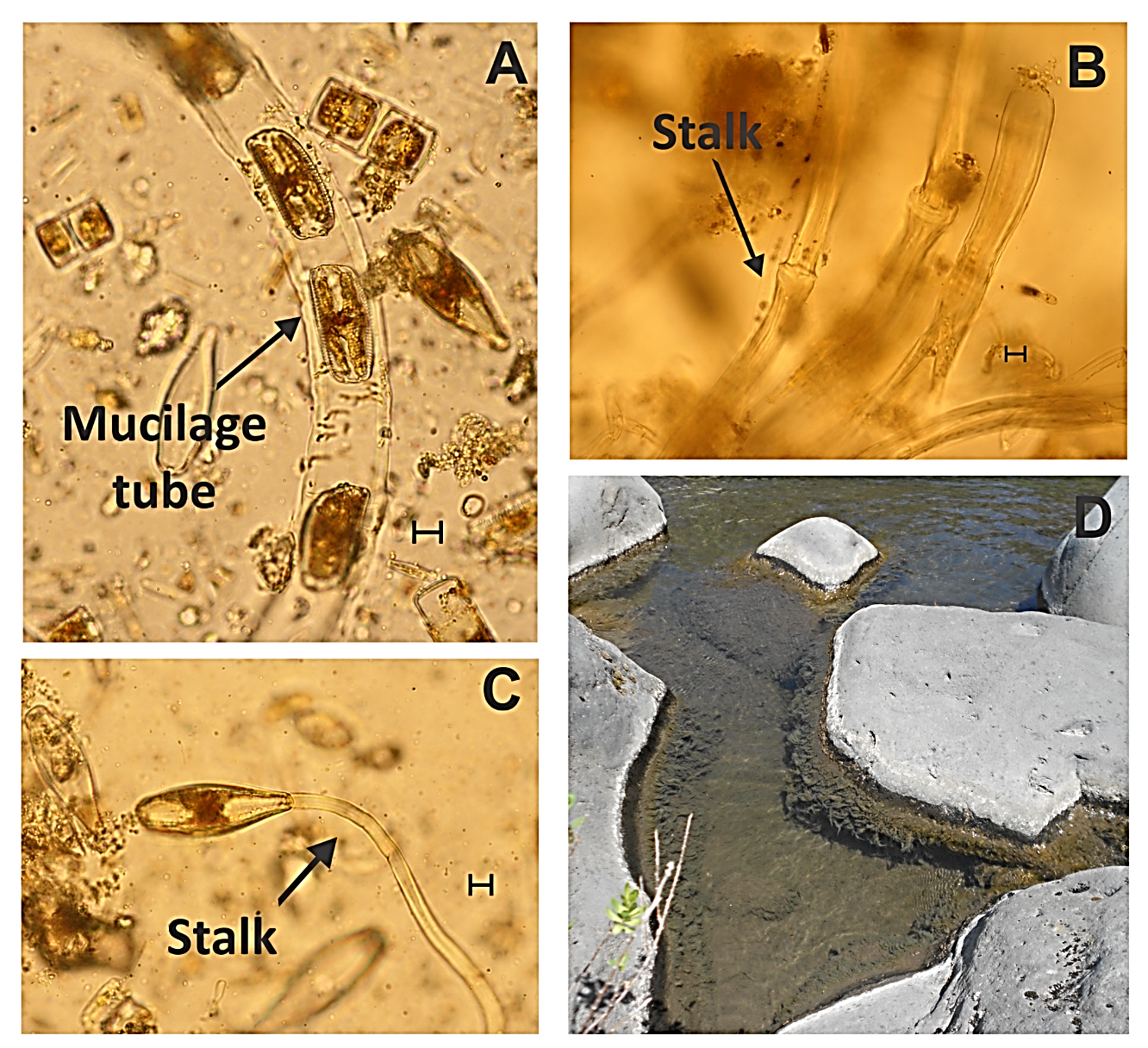 Table S1. Tables of ANOVAS and MANOVAS with permutations. Permutation ANOVA 1 wayPermutation ANOVA 1 wayPermutation ANOVA 1 wayPermutation ANOVA 1 wayPermutation ANOVA 1 wayPermutation ANOVA 1 wayPermutation ANOVA 1 wayResp. Var.: Mat thicknessDfSum SqMean SqF valueP paramP permCategories D. geminata/Cymbella spp. Presence (A/A – C/A – A/D – C/D)32.730.913.390.020.02Residuals11931.930.27Permutation MANOVA 1 wayPermutation MANOVA 1 wayPermutation MANOVA 1 wayPermutation MANOVA 1 wayPermutation MANOVA 1 wayPermutation MANOVA 1 wayPermutation MANOVA 1 wayResp. Var.: Physico-chamical matrixDfSum SqMean SqF valueP permSampling season (Spring - Autumn)0.250980.25116.660.001Residuals1.596540.02106Permutation MANOVA 1 wayPermutation MANOVA 1 wayPermutation MANOVA 1 wayPermutation MANOVA 1 wayPermutation MANOVA 1 wayPermutation MANOVA 1 wayPermutation MANOVA 1 wayResp. Var.: Physico-chamical matrixDfSum SqMean SqF valueP permCategories D. geminata/Cymbella spp. Presence (A/A – C/A – A/D – C/D)0.136710.0532.800.001Residuals1.694440.02104Permutation ANOVA 1 wayPermutation ANOVA 1 wayPermutation ANOVA 1 wayPermutation ANOVA 1 wayPermutation ANOVA 1 wayPermutation ANOVA 1 wayPermutation ANOVA 1 wayResp. Var.: SiO2DfSum SqMean SqF valueP paramP permCategories D. geminata/Cymbella spp. Presence (A/A – C/A – A/D – C/D)322.087.369.010.000.001Residuals10484.920.82Permutation ANOVA 1 wayPermutation ANOVA 1 wayPermutation ANOVA 1 wayPermutation ANOVA 1 wayPermutation ANOVA 1 wayPermutation ANOVA 1 wayPermutation ANOVA 1 wayResp. Var.: Temp. WaterDfSum SqMean SqF valueP paramP permCategories D. geminata/Cymbella spp. Presence (A/A – C/A – A/D – C/D)317.105.706.590.000.001Residuals10489.900.86Permutation ANOVA 1 wayPermutation ANOVA 1 wayPermutation ANOVA 1 wayPermutation ANOVA 1 wayPermutation ANOVA 1 wayPermutation ANOVA 1 wayPermutation ANOVA 1 wayResp. Var.: PDfSum SqMean SqF valueP paramP permCategories D. geminata/Cymbella spp. Presence (A/A – C/A – A/D – C/D)316.505.506.320.000.002Residuals10490.500.87Permutation ANOVA 1 wayPermutation ANOVA 1 wayPermutation ANOVA 1 wayPermutation ANOVA 1 wayPermutation ANOVA 1 wayPermutation ANOVA 1 wayPermutation ANOVA 1 wayResp. Var.: ECDfSum SqMean SqF valueP paramP permCategories D. geminata/Cymbella spp. Presence (A/A – C/A – A/D – C/D)315.135.045.710.000.002Residuals10491.870.88Permutation ANOVA 1 wayPermutation ANOVA 1 wayPermutation ANOVA 1 wayPermutation ANOVA 1 wayPermutation ANOVA 1 wayPermutation ANOVA 1 wayPermutation ANOVA 1 wayResp. Var.: DODfSum SqMean SqF valueP paramP permCategories D. geminata/Cymbella spp. Presence (A/A – C/A – A/D – C/D)35.481.831.870.140.123Residuals104101.520.98Permutation ANOVA 1 wayPermutation ANOVA 1 wayPermutation ANOVA 1 wayPermutation ANOVA 1 wayPermutation ANOVA 1 wayPermutation ANOVA 1 wayPermutation ANOVA 1 wayResp. Var.: FeDfSum SqMean SqF valueP paramP permCategories D. geminata/Cymbella spp. Presence (A/A – C/A – A/D – C/D)33.651.221.220.300.336Residuals104103.350.99Permutation ANOVA 1 wayPermutation ANOVA 1 wayPermutation ANOVA 1 wayPermutation ANOVA 1 wayPermutation ANOVA 1 wayPermutation ANOVA 1 wayPermutation ANOVA 1 wayResp. Var.: pHDfSum SqMean SqF valueP paramP permCategories D. geminata/Cymbella spp. Presence (A/A – C/A – A/D – C/D)31.590.530.520.670.684Residuals104105.411.01Permutation ANOVA 1 wayPermutation ANOVA 1 wayPermutation ANOVA 1 wayPermutation ANOVA 1 wayPermutation ANOVA 1 wayPermutation ANOVA 1 wayPermutation ANOVA 1 wayResp. Var.: Depth flow vel.DfSum SqMean SqF valueP paramP permCategories D. geminata/Cymbella spp. Presence (A/A – C/A – A/D – C/D)30.260.090.080.970.971Residuals104106.741.03Permutation ANOVA 1 wayPermutation ANOVA 1 wayPermutation ANOVA 1 wayPermutation ANOVA 1 wayPermutation ANOVA 1 wayPermutation ANOVA 1 wayPermutation ANOVA 1 wayResp. Var.: CaDfSum SqMean SqF valueP paramP permCategories D. geminata/Cymbella spp. Presence (A/A – C/A – A/D – C/D)33.961.321.330.270.273Residuals104103.040.99Permutation ANOVA 1 wayPermutation ANOVA 1 wayPermutation ANOVA 1 wayPermutation ANOVA 1 wayPermutation ANOVA 1 wayPermutation ANOVA 1 wayPermutation ANOVA 1 wayResp. Var.: Water column depthDfSum SqMean SqF valueP paramP permCategories D. geminata/Cymbella spp. Presence (A/A – C/A – A/D – C/D)33.441.151.150.330.329Residuals104103.561.00